Synopse fürBiologiezum aktuellen Kerncurriculum für das Gymnasium für die Jahrgangsstufen 5-6 in NiedersachsenISBN 978-3-661-03031-9Biologie 5/6 – Biologie für die Jahrgangsstufen 5-6 in Niedersachsen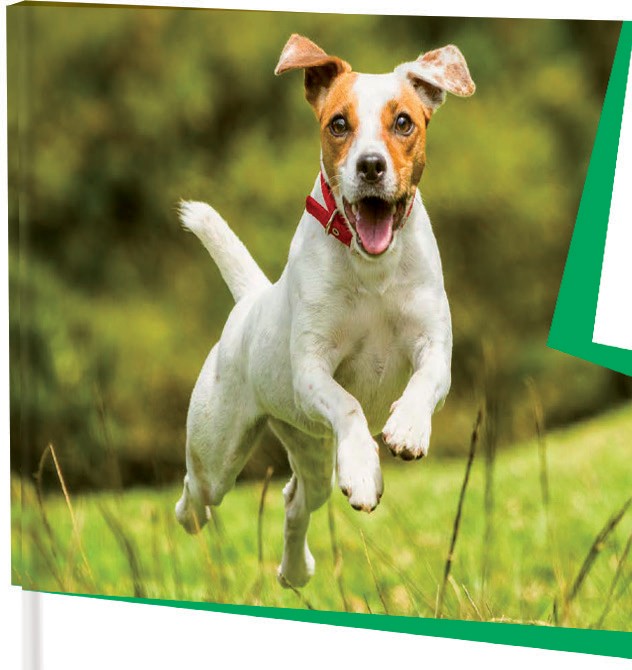 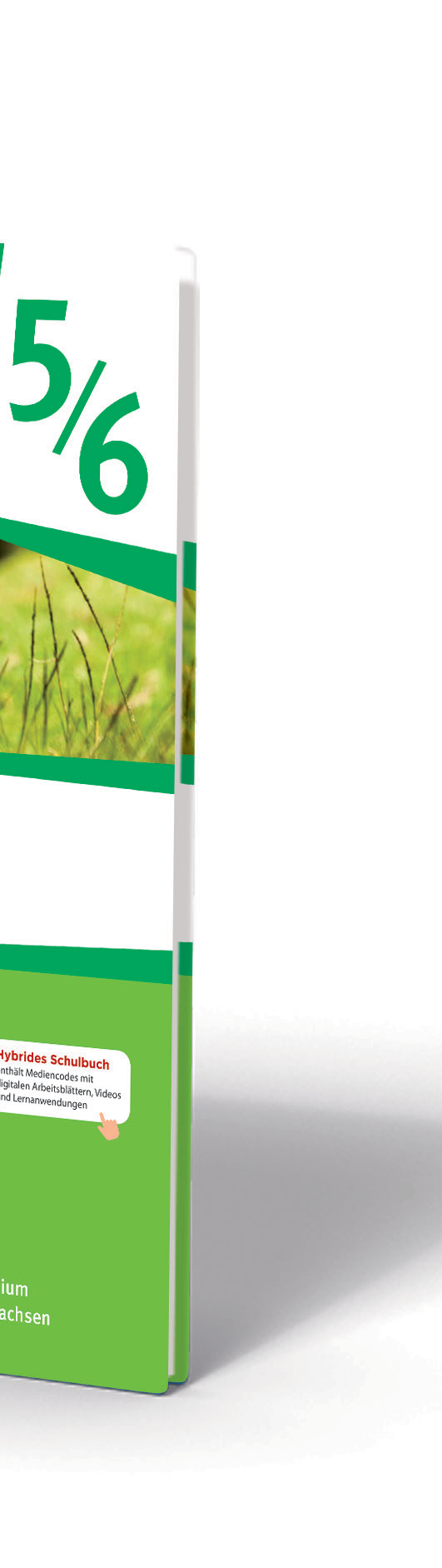 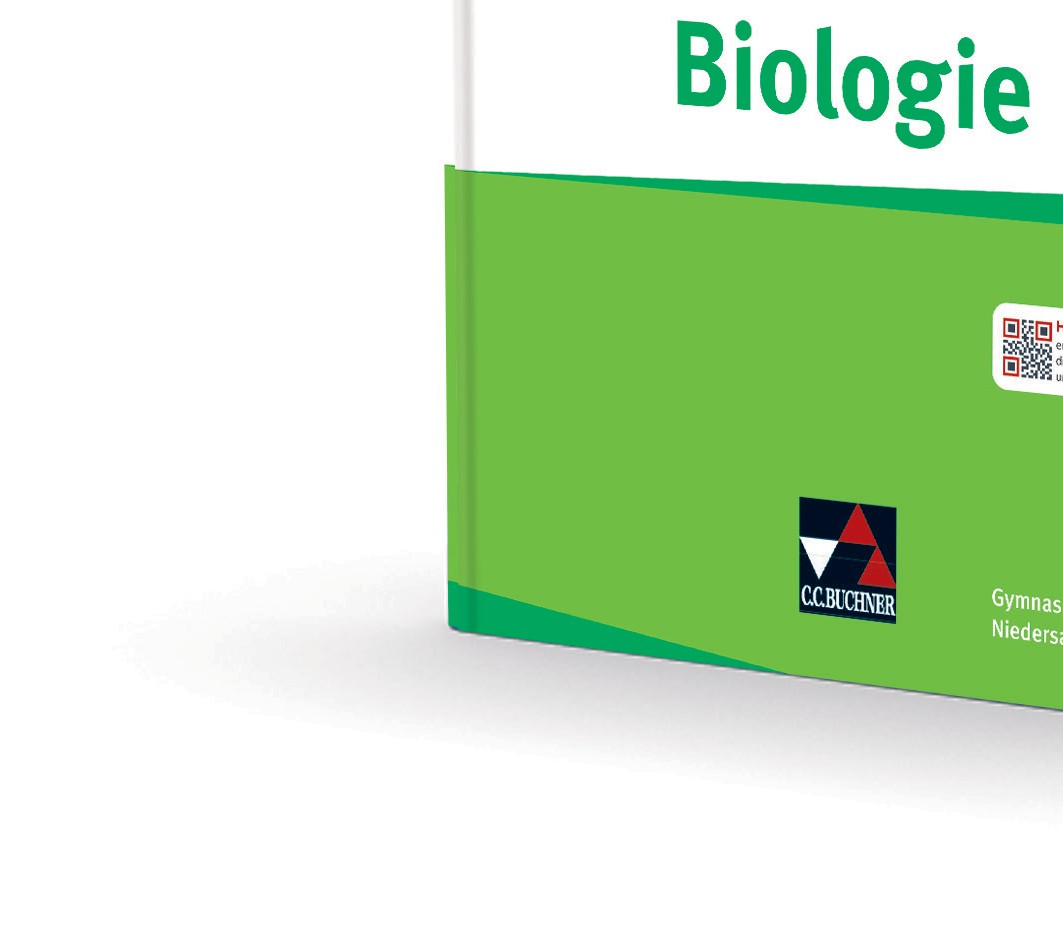 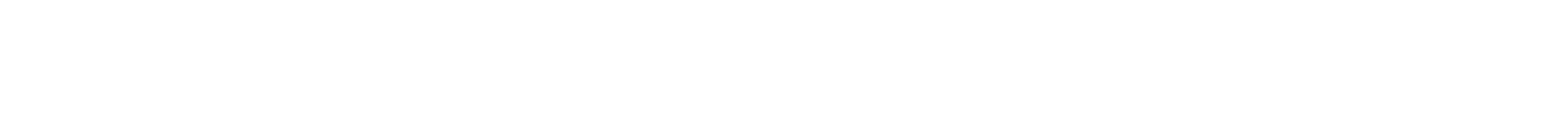 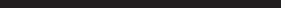 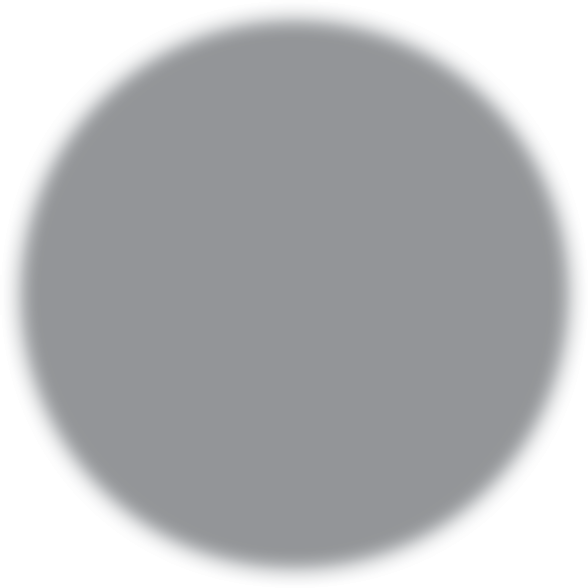 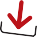 www.ccbuchner.de2Inhalte und fachliche Prozesse – Kerncurriculum vs. SchulbuchDiese Synopse vergleicht das niedersächsische Kerncurriculum mit dem Lehrwerk Biologie 5/6 und stellt einen Unterrichtsgang mithilfe des Schulbuchs für die Jahrgangsstufen 5-6 dar.Die Progression der Inhalte und fachlichen Prozes- se fächert sich in die vier Kompetenzbereiche Fach- wissen, Erkenntnisgewinnung, Kommunikation und Bewertung auf. Das Lehrwerk Biologie 5/6 berück- sichtigt alle im niedersächsischen Kerncurriculum ausgewiesenen Kompetenzen, und zwar sowohl dieinhalts- als auch die prozessbezogenen Kompeten- zen. Hierbei werden auf den folgenden Seiten die Kompetenzen konkret an den jeweiligen Unter- richtseinheiten, Fachmethoden und Vorschlägen zur Förderung der Medienkompetenz ausgewiesen. Das wiederholte Aufgreifen von Kompetenzen er- möglicht die Ausbildung übergeordneter fachlicher Strukturen. Da die Kompetenzvorgaben im Kerncur- riculum einen großen Spielraum bei der Unterrichts- gestaltung aufweisen, werden die Inhalte an vielen Stellen in aktuelle, lebensnahe und teilweise – so,wie es im Kerncurriculum vorgegeben ist – fächer- übergreifende Kontexte eingebettet. Zudem steht die Ausbildung einer korrekten und anschlussfähi- gen Fachsprache im Fokus.Ergänzt werden die am Kerncurriculum orientierten Inhalte durch zum Teil extracurriculare alltagsnahe Exkurse sowie Seiten mit Methoden zur Förderung der Medienkompetenz und Seiten zur Bildung für nachhaltige Entwicklung.Kapitel 1: Die Biologie als NaturwissenschaftKapitel 2: Vielfalt und Angepasstheiten von SäugetierenKapitel 3: Weitere Wirbeltiere und deren AngepasstheitenKapitel 4: Angepasstheiten an die JahreszeitenKapitel 5: Vielfalt und Angepasstheit von SamenpflanzenKapitel 6: Der MenschUE: Untereinheit, FM: Fachmethode, EK: Exkurs, MK: Medienkompetenz, BNE: Bildung für nachhaltige EntwicklungInhalte aus dem SchulbuchSeitenCurriculare VorgabenCurriculare VorgabenCurriculare VorgabenCurriculare VorgabenInhalte aus dem SchulbuchSeitenFachwissenErkenntnisgewinnungKommunikationBewertungInhalte aus dem SchulbuchSeitenDie Schülerinnen und Schüler…Die Schülerinnen und Schüler…Die Schülerinnen und Schüler…Die Schülerinnen und Schüler…UE 1.1 Die Biologie als Naturwissenschaft10-11beschreiben den Zusammen- hang zwischen einfachen makroskopischen Strukturen von Organen und ihrer Funktion.verwenden Fachwörter im korrekten Zusammenhang.FM Aufgaben mit Operatoren bearbeiten12verwenden Fachwörter im korrekten Zusammenhang.UE 1.2 Die Kennzeichen von Lebewesen14-17beschreiben den Zusammen- hang zwischen einfachen makroskopischen Strukturen von Organen und ihrer Funktion.ordnen nach vorgegebenen Kriterien.FM Mikroskopieren18zeichnen einfache biologische Strukturen.FM Diagramme zeichnen19beschreiben einfache Diagramme anhand vorgegebener Regeln.veranschaulichen einfache Messdaten in Grafiken mit vorgegebenen Achsen.Inhalte aus dem SchulbuchSeitenCurriculare VorgabenCurriculare VorgabenCurriculare VorgabenCurriculare VorgabenInhalte aus dem SchulbuchSeitenFachwissenErkenntnisgewinnungKommunikationBewertungInhalte aus dem SchulbuchSeitenDie Schülerinnen und Schüler…Die Schülerinnen und Schüler…Die Schülerinnen und Schüler…Die Schülerinnen und Schüler…UE 2.1 Der Hund26-33beschreiben den Zusam- menhang zwischen ein- fachen makroskopischen Strukturen von Organen und ihrer Funktion.beschreiben unmittelbar erfahrbare Phänomene auf der Basis sorgfältiger Beob- achtung auf der Ebene von Organismen und Organen.beschreiben am Beispiel ausgewählter Organe die Funktionsteilung im Orga- nismus.beschreiben die Verständi- gung von Tieren gleicher Art mit artspezifischen Signalen.vergleichen Anatomie und Morphologie von Organismen an einfachen Beispielen.ziehen Schlussfolgerungen aus einfacher Datenlage.leiten aus verschiedenen Sinnesleistungen Unter- schiede in den Wahrneh- mungswelten von Mensch und Tieren ab.beschreiben die Tatsache, dass die Merkmale eines Individuums von Veranla- gung und Umwelteinflüssen bestimmt werden.beschreiben Individualität und das Phänomen der Va- riation innerhalb einer Art.erläutern, dass Individuen einer Art jeweils von Gene- ration zu Generation unge- richtet variieren.erläutern das Verfahren der Züchtung durch Auswahl von geeigneten Varianten.deuten Ähnlichkeiten in der Familie als Indiz für Ver- wandtschaft.erklären Ähnlichkeiten zwi- schen Haustieren und ihren wild lebenden Verwandten mit gemeinsamen Vorfahren.MK Im Internet recherchieren34werten Informationen zu biologischen Fragestellungen aus wenigen Quellen aus.referieren mündlich oder schriftlich mit StrukturierungshilfenMK Einen Steckbrief erstellen35werten Informationen zu biologischen Fragestellungen aus wenigen Quellen aus.referieren mündlich oder schriftlich mit StrukturierungshilfenUE 2.2 Die Katze36-41beschreiben die Verständi- gung von Tieren gleicher Art mit artspezifischen Signalen.leiten aus verschiedenen Sinnesleistungen Unter- schiede in den Wahrneh- mungswelten von Mensch und Tieren ab.erläutern, dass Merkmale von Organismen zu ihrer spezifischen Lebensweise passen.vergleichen Anatomie und Morphologie von Organismen an einfachen Beispielen.ziehen Schlussfolgerungen aus einfacher Datenlage.FM Die Haustierhaltung bewerten42nennen auf der Basis von Fach- wissen Gründe für und gegen Handlungsmöglichkeiten in alltagsnahen Entscheidungs- situationen z. B. bei der Wahl des Haustieres.treffen Entscheidungen auf der Basis der Gewichtung ihrer Gründe.EK Das Schnabeltier – ein Säugetier43erläutern, dass Merkmale von Organismen zu ihrer spezifischen Lebensweise passen.deuten Ähnlichkeiten in der Familie als Indiz für Ver- wandtschaft.ordnen nach vorgegebenen Kriterien.vergleichen Anatomie und Morphologie von Organismen an einfachen Beispielen.ziehen Schlussfolgerungen aus einfacher Datenlage.UE 2.3 Nutztiere auf dem Bauernhof44-49erläutern, dass Merkmale von Organismen zu ihrer spezifischen Lebensweise passen.deuten Ähnlichkeiten in der Familie als Indiz für Ver- wandtschaft.vergleichen Anatomie und Morphologie von Organismen an einfachen Beispielen.Inhalte aus dem SchulbuchSeitenCurriculare VorgabenCurriculare VorgabenCurriculare VorgabenCurriculare VorgabenInhalte aus dem SchulbuchSeitenFachwissenErkenntnisgewinnungKommunikationBewertungInhalte aus dem SchulbuchSeitenDie Schülerinnen und Schüler …Die Schülerinnen und Schüler …Die Schülerinnen und Schüler …Die Schülerinnen und Schüler …UE 3.1 Vögel als Land- und Luftbewohner56-63erläutern, dass Merkmale von Organismen zu ihrer spezifi- schen Lebensweise passen.vergleichen Anatomie und Morphologie von Organismen an einfachen Beispielen.erstellen Versuchsprotokolle unter Anleitung.ziehen Schlussfolgerungen aus einfacher Datenlage.UE 3.2 Fortpflanzung und Entwicklung bei Vögeln64-69beschreiben die Verständigung von Tieren gleicher Art mit artspezifischen Signalen.erklären Ähnlichkeiten zwi- schen Haustieren und ihren wild lebenden Verwandten mit gemeinsamen Vorfahren.ziehen Schlussfolgerungen aus einfacher Datenlage.FM Die Nutztierhaltung bewerten70referieren mündlich oder schriftlich mit Strukturie- rungshilfennennen auf der Basis von Fach- wissen Gründe für und gegen Handlungsmöglichkeiten in alltagsnahen Entscheidungs- situationen z. B. bei der Wahl des Haustieres.treffen Entscheidungen auf der Basis der Gewichtung ihrer Gründe.EK Präparation eines Hühnereies71ziehen Schlussfolgerungen aus einfacher Datenlage.vergleichen Anatomie und Morphologie von Organismen an einfachen Beispielen.erstellen Versuchsprotokolle unter Anleitung.UE 3.3 Die Fische72-77leiten aus verschiedenen Sinnesleistungen Unterschiede in den Wahrnehmungswelten von Mensch und Tieren ab.erläutern, dass Merkmale von Organismen zu ihrer spezifi- schen Lebensweise passen.vergleichen Anatomie und Morphologie von Organismen an einfachen Beispielen.ziehen Schlussfolgerungen aus einfacher Datenlage.UE 3.4 Die Amphibien78-83erläutern, dass Merkmale von Organismen zu ihrer spezifi- schen Lebensweise passen.FM Amphibien bestimmen84-85verfügen über Artenkenntnis innerhalb einer ausgewählten Organismengruppe, z. B. heimi- sche Bäume und Sträucher auf dem Schulgelände.deuten Ähnlichkeiten in der Familie als Indiz für Verwandt- schaft.bestimmen Lebewesen mithilfe von Bestimmungsschlüsseln,z. B. Bäume und Sträucher.UE 3.5 Die Reptilien86-91erläutern, dass Merkmale von Organismen zu ihrer spezifi- schen Lebensweise passen.vergleichen Anatomie und Morphologie von Organismen an einfachen Beispielen.ziehen Schlussfolgerungen aus einfacher Datenlage.MK Verschiedene Diagrammtypen erstellen und auswerten92-93veranschaulichen einfache Messdaten in Grafiken mit vorgegebenen Achsen.UE 3.6 Merkmale von Wirbeltieren94-97ordnen Tiere gemäß ihrer Fähigkeit zur Regelung der Körpertemperatur als gleich- oder wechselwarm ein.ordnen nach vorgegebenen Kriterien.vergleichen Anatomie und Morphologie von Organismen an einfachen Beispielen.ziehen Schlussfolgerungen aus einfacher Datenlage.FM Wirbeltiere vergleichen und Gruppen zuordnen98-99ordnen Tiere gemäß ihrer Fähigkeit zur Regelung der Körpertemperatur als gleich- oder wechselwarm ein.deuten Ähnlichkeiten in der Familie als Indiz für Verwandt- schaft.nennen wichtige Unterschei- dungsmerkmale und Gemein- samkeiten von Wirbeltier- gruppen (Säugetiere – Vögel – Reptilien – Amphibien – Fische).ordnen nach vorgegebenen Kriterien.vergleichen Anatomie und Morphologie von Organismen an einfachen Beispielen.ziehen Schlussfolgerungen aus einfacher Datenlage.BNE Verantwortungdes Menschen für Wirbel- tiere100-101referieren mündlich oder schriftlich mit Strukturie- rungshilfenMK Eine Mind-Map (digital) erstellen102ordnen nach vorgegebenen Kriterien.referieren mündlich oder schriftlich mit Strukturie- rungshilfenInhalte aus dem SchulbuchSeitenCurriculare VorgabenCurriculare VorgabenCurriculare VorgabenCurriculare VorgabenInhalte aus dem SchulbuchSeitenFachwissenErkenntnisgewinnungKommunikationBewertungInhalte aus dem SchulbuchSeitenDie Schülerinnen und Schüler…Die Schülerinnen und Schüler…Die Schülerinnen und Schüler…Die Schülerinnen und Schüler…UE 4.1 Säugetiere im Winter110-121erläutern die Aufnahme von energiereicher Nahrung als Vor- aussetzung für Lebensvorgänge wie Bewegung und Aufrechter- haltung der Körpertemperatur.erläutern, dass Merkmale von Organismen zu ihrer spezifi- schen Lebensweise passen.beschreiben phänomenologisch die Angepasstheit von Lebe- wesen an den Wechsel der Jahreszeiten.vergleichen Anatomie und Morphologie von Organismen an einfachen Beispielen.ziehen Schlussfolgerungen aus einfacher Datenlage.UE 4.2 Amphibien und Reptilien im Winter122-127ordnen Tiere gemäß ihrer Fähigkeit zur Regelung der Körpertemperatur als gleich- oder wechselwarm ein.beschreiben den Zusammen- hang von Körpertemperatur und Schnelligkeit der Bewe- gung.beschreiben phänomenologisch die Angepasstheit von Lebe- wesen an den Wechsel der Jahreszeiten.formulieren auf der Basis phänomenologischer Betrach- tungen problembezogene Fragen und Erklärungsmöglich- keiten.ziehen Schlussfolgerungen aus einfacher Datenlage.veranschaulichen einfache Messdaten in Grafiken mit vorgegebenen Achsen.UE 4.3 Vögel im Winter128-133erläutern die Aufnahme von energiereicher Nahrung als Vor- aussetzung für Lebensvorgänge wie Bewegung und Aufrechter- haltung der Körpertemperatur.beschreiben phänomenologisch die Angepasstheit von Lebe- wesen an den Wechsel der Jahreszeiten.vergleichen Anatomie und Morphologie von Organismen an einfachen Beispielen.BNE Klimawanderung der Tiere134-135erläutern, dass Merkmale von Organismen zu ihrer spezifi- schen Lebensweise passen.leiten aus verschiedenen Sin- nesleistungen Unterschiede in den Wahrnehmungswelten von Mensch und Tieren ab.beschreiben phänomenologisch die Angepasstheit von Lebe- wesen an den Wechsel der Jahreszeiten.Inhalte aus dem SchulbuchSeitenCurriculare VorgabenCurriculare VorgabenCurriculare VorgabenCurriculare VorgabenInhalte aus dem SchulbuchSeitenFachwissenErkenntnisgewinnungKommunikationBewertungInhalte aus dem SchulbuchSeitenDie Schülerinnen und Schüler …Die Schülerinnen und Schüler …Die Schülerinnen und Schüler …Die Schülerinnen und Schüler …UE 5.1 Der Bau einer Samenpflanze142-147stellen den Zusammenhang zwischen Oberflächenvergröße- rungen und deren Funktion am Beispiel von makroskopischen Strukturen dar, z. B. Wurzel- haare.erläutern, dass Merkmale von Organismen zu ihrer spezifi- schen Lebensweise passen.vergleichen Anatomie und Morphologie von Organismen an einfachen Beispielen.erstellen Versuchsprotokolle unter Anleitung.ziehen Schlussfolgerungen aus einfacher Datenlage.UE 5.2 Die Blütenpflanzen148-155beschreiben die Individual- entwicklung von Blütenpflanzenerstellen Versuchsprotokolle unter Anleitung.ziehen Schlussfolgerungen aus einfacher Datenlage.FM Blütendiagramme erstellen156-157verwenden einfache Struktur- und Funktionsmodelle auf makroskopischer Ebene.FM Die Bionik – Abschauen von der Natur158-159erstellen Versuchsprotokolle unter Anleitung.verwenden einfache Struktur- und Funktionsmodelle auf makroskopischer Ebene.UE 5.3 Vom Samen zur Pflanze160-165nennen Licht, Mineralstoffe und Wasser als Faktoren, die für Pflanzen wichtig sind.skizzieren einfache Versuchs- aufbauten.ziehen Schlussfolgerungen aus einfacher Datenlage.FM Experimente zur Keimung planen und durchführen166-167nennen Licht, Mineralstoffe und Wasser als Faktoren, die für Pflanzen wichtig sind.führen Untersuchungen und Experimente unter Anleitung durch, z. B. Keimungs- experimente.planen mit Hilfen einfache ein- und mehrfaktorielle Versuche unter Einbeziehung von Kontrollexperimenten.erstellen Versuchsprotokolle unter Anleitung.ziehen Schlussfolgerungen aus einfacher Datenlage.UE 5.4 Die Bestimmung von Pflanzen168-171verfügen über Artenkenntnis innerhalb einer ausgewählten Organismengruppe, z. B. heimi- sche Bäume und Sträucher auf dem Schulgelände.deuten Ähnlichkeiten in der Familie als Indiz für Verwandt- schaft.MK Bäume und Sträucher (digital) bestimmen172-173verfügen über Artenkenntnis innerhalb einer ausgewählten Organismengruppe, z. B. heimi- sche Bäume und Sträucher auf dem Schulgelände.bestimmen Lebewesen mithilfe von Bestimmungsschlüsseln,z. B. Bäume und Sträucher.FM Ein Herbarium anlegen174-175bestimmen Lebewesen mithilfe von Bestimmungsschlüsseln,z. B. Bäume und Sträucher.legen ein Herbar an, z. B. heimi- sche Bäume und Sträucher.BNE Der Wald im Wandel176-177werten Informationen zu bio- logischen Fragestellungen aus wenigen Quellen aus.referieren mündlich oder schriftlich mit Strukturierungs- hilfen.Inhalte aus dem SchulbuchSeitenCurriculare VorgabenCurriculare VorgabenCurriculare VorgabenCurriculare VorgabenInhalte aus dem SchulbuchSeitenFachwissenErkenntnisgewinnungKommunikationBewertungInhalte aus dem SchulbuchSeitenDie Schülerinnen und Schüler …Die Schülerinnen und Schüler …Die Schülerinnen und Schüler …Die Schülerinnen und Schüler …UE 6.1 Bewegung des Körpers184-191beschreiben individuelle Ver- änderungen auf der Ebene von Organen, z. B. Muskeln, durch Beanspruchung bzw. Nicht- beanspruchung dieser Organe. Bezüge zu Sportvergleichen Anatomie und Morphologie von Organismen an einfachen Beispielen.verwenden einfache Struktur- und Funktionsmodelle auf makroskopischer Ebene.FM Mit Modellen arbeiten192-193verwenden einfache Struktur- und Funktionsmodelle auf makroskopischer Ebene.vergleichen Strukturmodelle und Realobjekte.FM Bewusste Entscheidungen treffen194-195nennen auf der Basis von Fach- wissen Gründe für und gegen Handlungsmöglichkeiten in alltagsnahen Entscheidungs- situationen z. B. bei der Wahl des Haustieres.treffen Entscheidungen auf der Basis der Gewichtung ihrer Gründe.UE 6.2 Die Pubertät196-201beschreiben die Individual- entwicklung des Menschen (Entwicklung im Mutterleib, Pubertät).UE 6.3 Liebe, Partnerschaft und Sexualität202-207beschreiben die Individual- entwicklung des Menschen (Entwicklung im Mutterleib, Pubertät).UE 6.4 Ein neuer Mensch entsteht208-213beschreiben die Individual- entwicklung des Menschen (Entwicklung im Mutterleib, Pubertät).beschreiben grundlegende Aspekte der sexuellen Fort- pflanzung beim Menschen (Verschmelzung von Ei- und Samenzelle).veranschaulichen einfache Messdaten in Grafiken mit vorgegebenen Achsen.UE 6.5 Gesundheit und Sexualität214-219nennen auf der Basis von Fach- wissen Gründe für und gegen Handlungsmöglichkeiten in alltagsnahen Entscheidungs- situationen z. B. bei der Wahl des Haustieres.treffen Entscheidungen auf der Basis der Gewichtung ihrer Gründe.FM Informationen austauschen220referieren mündlich oder schriftlich mit Strukturierungs- hilfen.EK Sexuell übertragbare Krankheiten221referieren mündlich oder schriftlich mit Strukturierungs- hilfen